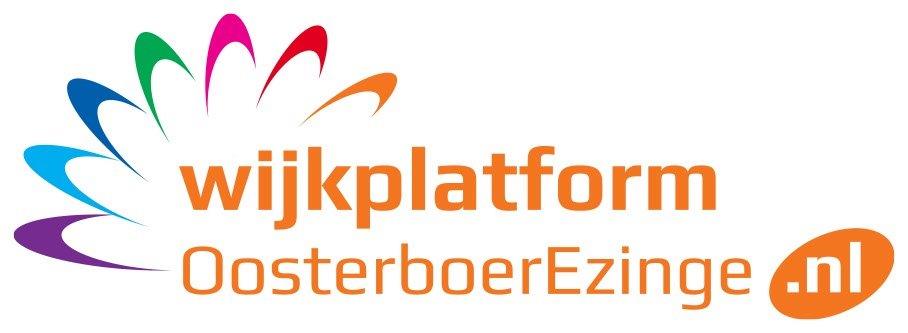 Notulen vergadering wijkplatform Oosterboer Ezinge d.d. 25 augustus 2015Aanwezig: Haij Janssen, Henk den Toom,  Annerieke van Dongen, Jan Bomers, Ingrid van Hout, Jeanet Houwer, Kees van Leeuwen, Erik Roelofs, Mattie Stam, Mathilde Stam, Emile de Vente en Els BoesjesAfwezig met kennisgeving: Henro Konterman, Henk Kats, Jan Jonker, Evert IJzerman1.OpeningErik opent de vergadering en heet iedereen welkom na deze vakantieperiode. Speciaal welkom voor Mattie Stam. Mattie stelt zichzelf voor, ze woont sinds kort in de Oosterboer en geeft aan altijd actief geweest te zijn voor de dorpskrant in haar vorige woonplaats, vandaar dat ze zich heeft aangemeld voor de redactiecommissie. Daarna volgt een voorstelrondje door de aanwezige leden van het wijkplatform.2.Vaststellen agendaPunt ingekomen stukken wordt toegevoegd aan de agenda, verder wordt de agenda wordt ongewijzigd vastgesteld. 3. Ingekomen stukken:-Vraag van Jolanda Kuiper over de Open Dag van de Gemeente Meppel en de brandweer. Er kunnen nog een aantal wijkplatformleden aanschuiven voor het bemannen van de PIPO-wagen+ stand. Annerieke zal aanwezig zijn van 10.00-12.00 uur en Erik van 14.00-16.00 uur. Er zal nog worden nagevraagd  bij degenen die nu niet aanwezig zijn, wie zich nog wil aanmelden.-Ingekomen stuk van Marian Metselaar -> wordt doorgeschoven naar de commissie verbinding. Vraag van Welzijn Mensenwerk naar de mogelijkheid om een oproep te plaatsen in de wijkkrant voor het zoeken naar vrijwilligers/burenhulpen voor mensen in de Oosterboer. -Mededeling gemeente -> willen graag aan de slag met BUUV voor Meppel. Jan is hiervoor al een keer in Haarlem bij een voorlichtingsbijeenkomst geweest. -Redactiecommissie: Gesprek geweest tussen Kees en Evert, waarbij laatstgenoemde heeft aangegeven te willen stoppen. Wilde verder het gesprek niet aangaan. Evert zal bij de volgende vergadering van de redactiecommissie wel worden uitgenodigd.  -Tijdens de DMD optocht is er een vraag binnengekomen: vanuit de activiteitenbegeleiders vanuit Reggersoord is de wens neergelegd om meer betrokken te worden bij de “gewone” samenleving. Ze zouden het fijn vinden als een aantal verenigingen hun activiteiten willen houden in het verpleeghuis. De commissie verbinding neemt dit morgen mee in haar overleg. Mooi initiatief als verbinding voor de wijk. -Leerwerkplaats Meppel: Zie hiervoor ook de rondgestuurde mail. Erik zit zelf ook in een van de ontwikkelgroepen. De Gemeente is gevraagd om hieraan medewerking te verlenen. (Marisha Bloemberg). De gemeente heeft hier al positief op geantwoord. Een aantal onderwerpen is al door de gemeente aangereikt.. De studenten van Windesheim willen bij dit project ook de wijken betrekken. Zelf hebben ze hierbij gedacht aan de Koedijkslanden, maar de voorkeur van Henk zou uitgaan naar de wijk Oosterboer Ezinge. Morgen is er weer een afspraak waarin Moniek Mensen als begeleidster een extra toelichting zal geven. De Gemeente wil wel graag iets tastbaars zien. De studenten krijgen een werkplek in de wijk. Dit project zou het wijkplatform goed kunnen ondersteunen bij de doelen die er gesteld zijn. Erik stelt voor dat de commissie verbinding het gesprek aangaat. Zoals het nu omschreven staat komt het onduidelijk over. Henk zal zorgen dat Roelof contact kan leggen. De gemeente heeft de hoofdmoten aangegeven. -Er is door iemand in een rolstoel een klacht ingediend over de afstand tot de ondergrondse container. Wordt door de wethouder opgenomen. Wijkplatform kan wel meegaan in een stukje beleid. Het is nu niet duidelijk of dit vaker voorkomt. De vraag voor het wijkplatform is of we proactief willen meedenken over het beleid of reactief n.a.v. opmerking in de buurt. 4.Notulen vergadering 23 juni 2015- Geen opmerkingen.5. Plan van  Aanpak Commissies-Commissie Groen: Er is een bijeenkomst geweest, waarbij van de groep die n.a.v. het stuk op facebook aanwezig was op een eerdere vergadering, alleen Oscar Visser aanwezig was. Zoals al eerder was overlegd en ook in de Nieuwsbrief al aangekondigd, is er een datum gepland waarop de commissie Groen de wijk in gaat om te horen wat de ideeën van de bewoners zijn. Er zijn in De Bloemen en de Kluft huis aan huis kaartjes verspreid om ons bezoek aan te kondigen. De kaartjes zijn ook bedoeld voor het verzamelen van opmerkingen van de bewoners in de wijk.  We gaan met de PIPO wagen de wijk in om onder het genot van een kopje koffie met de bewoners in contact te komen. In de volgende Nieuwsbrief zullen we verslag doen van deze ochtend. De data voor de andere wijken zijn nog niet bekend. Emile geeft aan graag op de hoogte te zijn geweest van e.e.a. , waarbij we graag willen verwijzen naar de Nieuwsbrief, de website etc.  -Commissie Verbinding:   Voor de nieuwkomers een korte uitleg over het doel van de commissie verbinding. De commissie komt morgenvroeg weer bij elkaar. Vanuit de wijkanalyse is naar voren gekomen dat veel mensen wel iets willen doen of organiseren. Om dit beter in kaart te brengen zijn er 2 data gepland in de Beemd, er zal op 9 en 16 september een bijeenkomst worden georganiseerd om te kijken naar de initiatieven vanuit de wijk. Op 22 september komen de zorgpartijen weer bij elkaar. Proberen om hiervoor nog een stukje in de Nieuwsbrief te plaatsen. De volgende Nieuwsbrief zal begin september uitkomen. De planning zal nog worden doorgegeven aan de zorgpartijen. Belangrijk dat deze data nog worden vermeld bij de publicatie van de gemeente en op de website.Henk geeft nog een korte toelichting op het niet aanwezig zijn van Henk Timmer: Er zou uitleg komen over de sociale dagopvang -> blijkbaar is er geen behoefte aan dit arrangement. Verzoek aan de commissie Groen om nog een terugkoppeling te geven richting het CDA. Kees zal dit op zich nemen.6. Open Dag 2015 26 septemberOp 1 september is de voorlichtingsavond voor de deelnemers. De randactiviteiten zijn geregeld en de vergunning van de gemeente is binnen. Hopen een aantal leuke publiekstrekkers te hebben gevonden. Er zal nog de nodige aandacht aan de PR moeten worden gegeven. We zullen de ideeën die worden aangedragen zeker meenemen.  7. Website/Nieuwsbrief/Facebook-Mooie opening. Ingrid geeft aan dat er wat storende tekstfouten op de site staan en geeft het advies de verslagen en de nieuwsbrief in pdf formaat te plaatsen. Beetje jammer dat er niet eerder gereageerd is na de verzoeken van Kees om kritisch te kijken, vandaar nogmaals de oproep om reacties door te sturen naar Kees. -Facebook: Handig om een handleiding te hebben hoe hier mee om te gaan. Wordt verder goed bezocht. Er is een Twitter account aangevraagd, maar deze wordt nog niet gebruikt. Zullen dit voor de volgende keer weer op de agenda zetten.-Nieuwsbrief: Voor de Open Dag gaat niet meer lukken. Data en actuele berichten kunnen ook direct op de website vermeld worden. De deadline wordt nu gesteld op de week na de Open Dag.8. Wijk en Dorpsagenda’sGevaarlijke verkeerssituaties in de wijk: Ideeën voor ludieke acties? Punt blijft staan.9. Ezinge-Komt volgende keer aan bod, Kees zal contact opnemen met Henro.10. RondvraagJeanet:Herinrichting woningen dagbesteding het Erf -> komt de volgende keer in de Nieuwsbrief. Jeanet geeft vast een toelichting.Kees:Copy voor de Nieuwsbrief graag tijdig naar de redactie.Annerieke:Stappenplan voor de commissies graag de volgende keer op de agenda.Emile:Emile overweegt om te stoppen met het wijkplatform. Zal hier de volgende vergadering nog op terug komen om aan te geven wat zijn redenen hiervoor zijn en welke ideeën hij heeft. Mattie:Voor nieuwkomers niet duidelijk wat het wijkplatform allemaal doet en waar je je bij kunt aansluiten. Ze laat e.e.a. nog op zich inwerken. Is zelf meer het type van niet kletsen maar doen.Mathilde:Heeft met belangstelling geluisterd. Werkzaam als directeur Zorg en Welzijn. Heeft zelf een aantal drukke banen en wil de informatie laten bezinken. Geeft als advies om te zorgen dat je als wijkplatform het aanbod moet verbreden. Haij:Welzijn gaat inkrimpen, heeft dit consequenties. Jan geeft aan dat dit inderdaad het geval is, maar dat onduidelijk is wat dit voor consequenties heeft. Initiatieven moeten wel steeds meer bij de burgers vandaan komen.Els:Samenwerking wijkplatform en wijkverenigingen. Voorkomen dat er langs elkaar heen gewerkt wordt. Beiden hebben mede als doel om de activiteiten in de wijk te bevorderen. Wijkvereniging  bestaat alleen uit vrijwilligers, moet zichzelf bedruipen en bestaat niet uit professionals, maar beheert wel het wijkcentrum. Punt komt op de volgende vergadering terug. 10. Sluiting            Erik sluit de vergaderingVolgende vergadering dinsdag 22 september om 19.30 uur in de Boerhoorn
